FOR IMMEDIATE RELEASE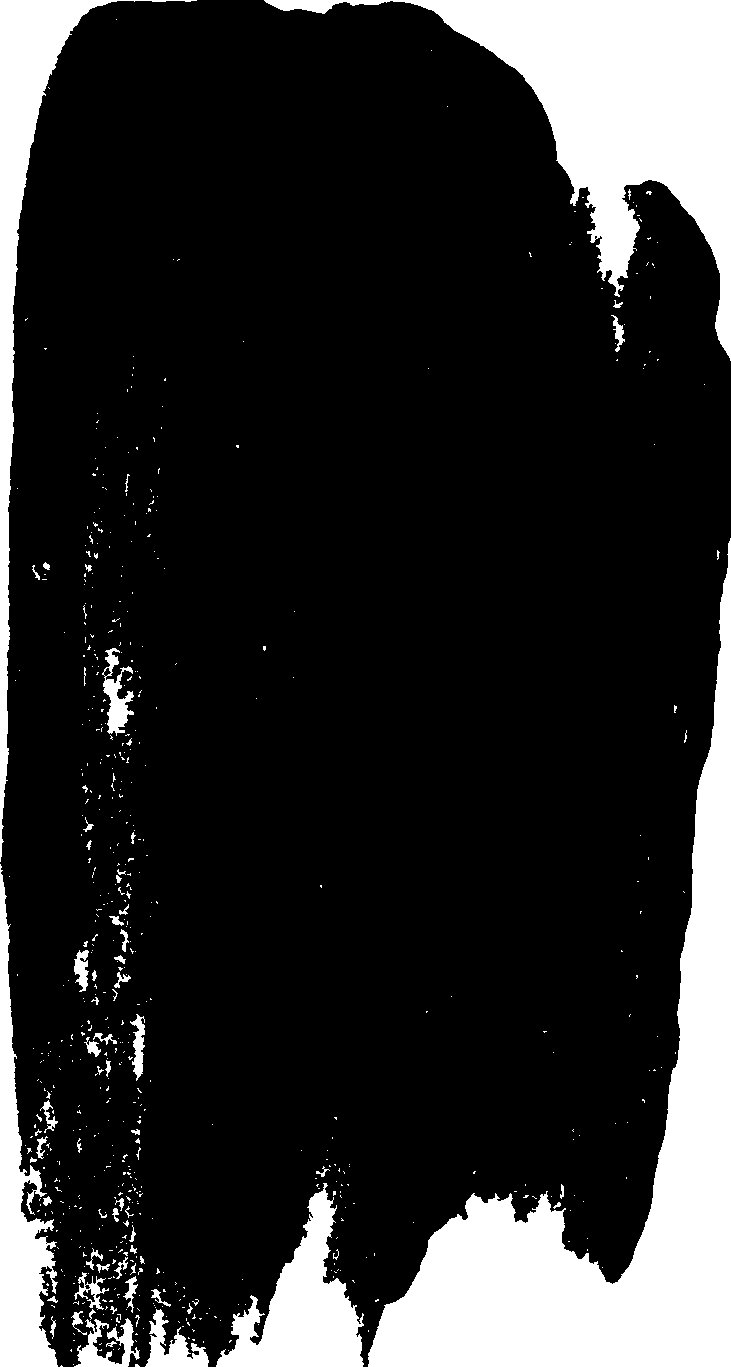 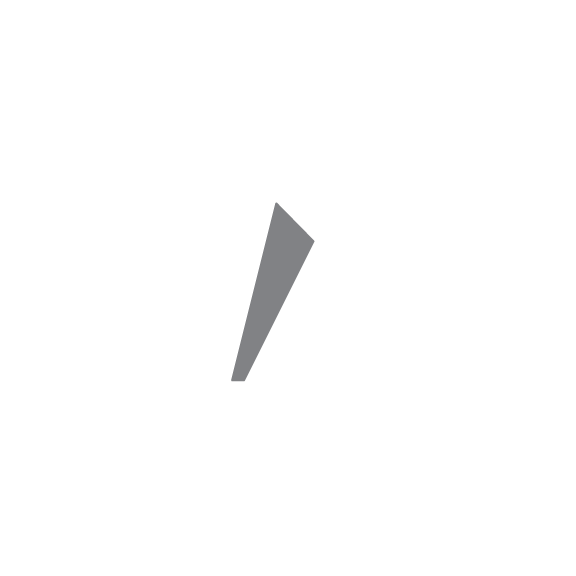 12.08.20CONTACT:Steve Jaglersteve@kanecommgroup.com414.405.8398Andrew VickersOak Creek City Administratoravickers@oakcreekwi.org414.766.7060Daniel BukiewiczOak Creek Mayordbukiewicz@oakcreekwi.org414.208.5048Lakeshore Commons will transform Oak Creek lakefront siteAmenity-rich residential development by F Street Group will complement Lake Vista ParkOAK CREEK, Wis. (Dec. 8, 2020) – F Street Group, a Milwaukee-based real estate developer, has partnered with the City of Oak Creek to develop 35-acres of lakeside land into a state-of-the-art residential neighborhood believed to be the first of its kind in the Great Lakes Region.The development, Lakeshore Commons, the first of two likely phases to feature several hundred housing units, will be built adjacent to the city’s Lake Vista Park, north of Bender Park and east of South Fifth Avenue, along Oak Creek’s Lake Michigan shoreline.Both Lake Vista Park and Lakeshore Commons represent the culmination of an effort by the City of Oak Creek to clean, reclaim and consciously repurpose for public benefit a former “brownfield” site that had long been vacant.“This progressive residential neighborhood will be an absolute gem for our community and will be like no other development in the entire Midwest. After a more than decade-long effort, the City is in a position to implement the next chapter of our vision for the lakefront,” said Oak Creek Mayor Dan Bukiewicz.The development will offer a variety of housing options at diverse price points, from multi-family rental units to single-family homes designed to appeal to cost-conscious first-time homeowners and empty-nesters alike.Oak Creek’s newest neighborhood will be a multi-generational community built on the concept of interpersonal engagement and shared experiences. Among other amenities, it will feature a clubhouse, a fitness center, an outdoor pool, walking trails, basketball courts and more, including, of course, lakeside living and direct access to Lake Vista Park.On Dec. 1, the Oak Creek Common Council accepted an offer from F Street OCLV, LLC, to purchase the land for Lakeshore Commons. And on Dec. 8, F Street Group President Scott Lurie presented the site development plan to the Oak Creek Plan Commission.“Lakeshore Commons will be southeastern Wisconsin's premier residential development site. This new community will boast amazing views of Lake Vista Park and Lake Michigan,” Lurie said. “Our collective vision of amenity-rich living within a self-sustained community makes this development unique and highly desirable.”Matt Rinka, a partner at Rinka, an award-winning Milwaukee-based architectural firm that has worked with F Street Group to design the property, agreed.“Located right on the shores of Lake Michigan in Oak Creek, this visionary new residential mixed-use neighborhood combines pedestrian-friendly environments, a family-focused community and active and sustainable lifestyles into a highly amenitized development that will enhance public access to Lake Vista Park and the lake,” Rinka said.The development, Mayor Bukiewicz reiterated, is a major step in the city’s long-term vision.“I cannot adequately express the excitement City leadership has in partnering with F Street Group to make this development vision a reality,” Bukiewicz said. “Our earlier goals and efforts involved restoring the lakefront to the public through parks, trails and open spaces. We achieved that with the beautiful Lake Vista Park, and we continue to imagine additional park features along the shoreline and on the bluff. The Lakeshore Commons project represents the initial private development side of our City master plan.”********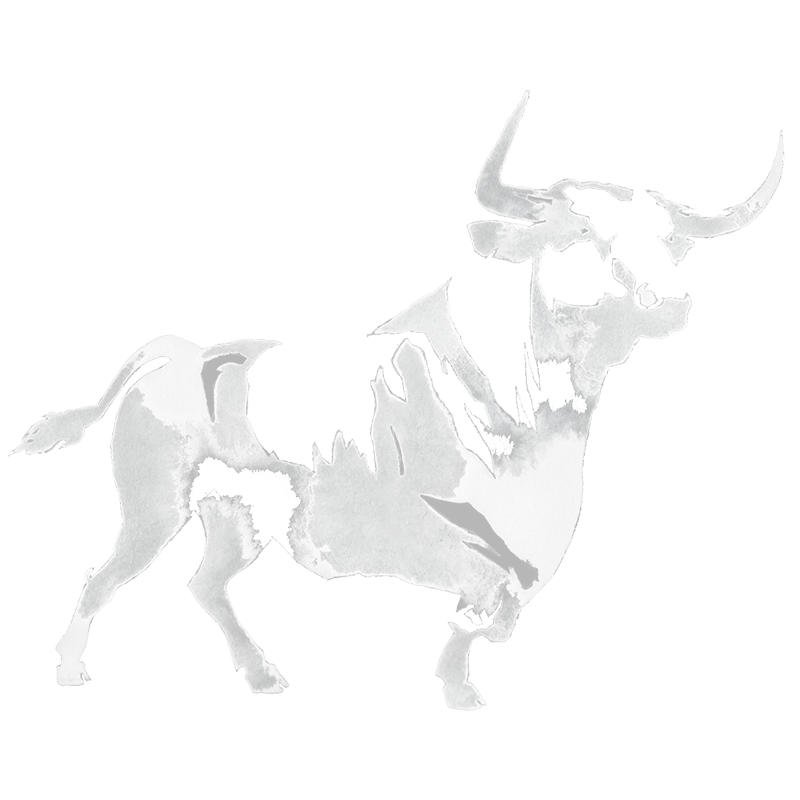 